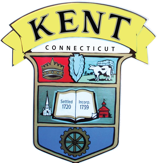 BOARD OF SELECTMEN
Special Meeting AgendaTuesday, March 19, 2024@ 6:00 P.M.Hybrid Meeting - Via Zoom andLarge meeting room @ Town HallCall to order.Freedom of Information (F.O.I.) informational presentationPublic Comment.Adjournment.Public comment allows the public to talk about anything on the agenda for a time to be determined by the chairman. The board may question them, but no further action or discussion is allowed. There may be action on any item on the agenda, unless the agenda explicitly states something to the effect of "for information only - no action."Join Zoom Meeting:     https://us02web.zoom.us/j/84171780601Meeting ID:                 841 7178 0601One tap mobile:          +16469313860,,84171780601# USSupporting documentation for this meeting: